MAMA Project Evaluation & Monitoring Format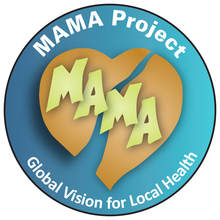 MAMA Project Evaluation & Monitoring FormatMAMA Project Evaluation & Monitoring FormatMAMA Project Evaluation & Monitoring FormatMAMA Project Evaluation & Monitoring FormatMAMA Project Evaluation & Monitoring FormatMAMA Project Evaluation & Monitoring FormatMAMA Project Evaluation & Monitoring FormatMAMA Project Evaluation & Monitoring FormatMAMA Project Evaluation & Monitoring FormatInputInputOutputOutputOutcomeOutcomeImpact Indicators: Anaemia & Growth  Impact Indicators: Anaemia & Growth  Impact Indicators: Anaemia & Growth  Impact Indicators: Anaemia & Growth  Water PurificationSystems Number of systems in active useNumber of people drinking pure waterHaemoglobinAverage g/dlHaemoglobinAverage g/dlHeight for Age HAZHeight for Age HAZAlbendazole TabletsDonatedNumber of Tablets Distributed< 60 months0-23 mo0-23 moAlbendazole TabletsDonatedNumber of Tablets Distributed5-12 years0-23 mo0-23 moAlbendazole TabletsDonatedNumber of Tablets Distributed12-Adult0-23 mo0-23 moVitamin A Capsules DonatedNumber of Capsules Distributed< 60 months 24-59 mo24-59 moVitamin A Capsules DonatedNumber of Capsules Distributed5-12 years24-59 mo24-59 moVitamin A Capsules DonatedNumber of Capsules Distributed12-Adult24-59 mo24-59 moMNP Doses DonatedMNP Doses DistributedNumber of people eating fortified food5-11 yr5-11 yrMAMA Bars DonatedMAMA Bars Distributed<60 months>12 & adult>12 & adultMAMA Bars DonatedMAMA Bars Distributed5-12 Years>12 & adult>12 & adultMAMA Bars DonatedMAMA Bars Distributed12-Adult>12 & adult>12 & adultCare Group Facilitators TrainedCare Group Volunteers TrainedNumber of Households IncludedPregnantPregnantCommunity Health Events Total encounters < 60 months Normal Male14 Female12 Mild Anaemia: Above 10 Moderate: 8-10Severe: Below 8Normal Male14 Female12 Mild Anaemia: Above 10 Moderate: 8-10Severe: Below 8Height  for Age in Z-ScoresNormal Growth:. Above -2Moderate Stunting: -2 to -3Severe Stunting: Below -3Height  for Age in Z-ScoresNormal Growth:. Above -2Moderate Stunting: -2 to -3Severe Stunting: Below -3Community Health Events Total encounters 5-12 yearsNormal Male14 Female12 Mild Anaemia: Above 10 Moderate: 8-10Severe: Below 8Normal Male14 Female12 Mild Anaemia: Above 10 Moderate: 8-10Severe: Below 8Height  for Age in Z-ScoresNormal Growth:. Above -2Moderate Stunting: -2 to -3Severe Stunting: Below -3Height  for Age in Z-ScoresNormal Growth:. Above -2Moderate Stunting: -2 to -3Severe Stunting: Below -3Community Health Events Total encounters 12-AdultNormal Male14 Female12 Mild Anaemia: Above 10 Moderate: 8-10Severe: Below 8Normal Male14 Female12 Mild Anaemia: Above 10 Moderate: 8-10Severe: Below 8Height  for Age in Z-ScoresNormal Growth:. Above -2Moderate Stunting: -2 to -3Severe Stunting: Below -3Height  for Age in Z-ScoresNormal Growth:. Above -2Moderate Stunting: -2 to -3Severe Stunting: Below -3Comments:Comments:Comments:Comments:Comments:Comments:Comments:Comments:Comments:Comments: